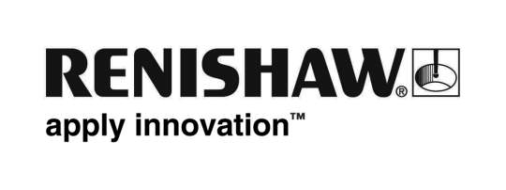 Misure intelligenti a 5 assi con il sistema multiasse XM-60 Con la nuova versione 4.8 del pacchetto software CARTO di Renishaw è possibile effettuare misure rotative fuori asse utilizzando il sistema di calibrazione multiasse XM-60. La modalità di misura rotativa fuori asse dell'applicazione CARTO Capture include ora il sistema di calibrazione multiasse XM-60 che permette di misurare tutti gli assi delle macchine utensili a 5 assi con un unico sistema laser. Questa nuova funzionalità semplifica il processo di calibrazione degli assi rotanti nei casi in cui non sia possibile montare il sistema rotativo Renishaw XR20 sul centro di rotazione. Dan Throup, responsabile del software di calibrazione ha dichiarato: "L'uso del calibratore multiasse XM-60 aumenta la produttività e fornisce agli utenti vantaggi sensibili. Il laser XM-60 sfrutta il rilevamento automatico dei segni e l’acquisizione automatica di CARTO Capture per velocizzare i processi ed eliminare gli errori umani spesso associati alle misure rotative fuori asse". Il sistema di calibrazione XR20 di Renishaw si è imposto sul mercato come soluzione di riferimento per la misura diretta degli errori rotativi di supporti, dispositivi di bloccaggio e macchine utensili. La modalità di misura rotativa fuori asse del pacchetto software CARTO permette agli utenti di XM-60 di acquisire e analizzare rapidamente i dati da tutti gli assi rotanti, con qualsiasi configurazione. Il pacchetto software CARTO è l'ecosistema digitale di punta per i prodotti di calibrazione laser di Renishaw e sarà presentato, con dimostrazioni dal vivo, in occasione della fiera EMO Hannover 2023 che si terrà in Germania dal 18 al 23 settembre. CARTO contiene tre applicazioni: Capture, per l'acquisizione dei dati di misura laser, Explore, per l'analisi approfondita conforme agli standard internazionali e Compensate per la correzione rapida degli errori.Per ulteriori informazioni sui prodotti Renishaw per la calibrazione e il monitoraggio delle prestazioni, visita il www.renishaw.it/carto-add-ons Fine